Fact file – square-based pyramid.How many curved edges - 0How many straight edges – 8How many curved faces – 0How many flat faces – 5What shape faces – 3 triangle 1 square Does it have vertices – yesCan it be stacked – noCan it be rolled – no Can you identify any example of square – based pyramid in your everyday life – Blackpool   tower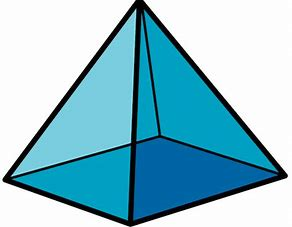 Fact File – Triangular Prism.  How many curved edges - 0How many straight edges – 9How many curved faces – 0How many flat faces – 5What shape faces – 2 triangle 3 rectangle Does it have vertices – yesCan it be stacked – noCan it be rolled – yesCan you identify any example of triangular prism in your everyday life – folder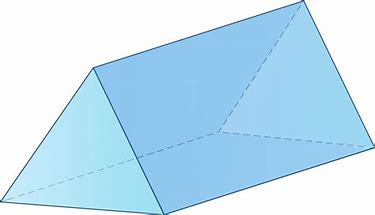       Fact File – Pentagonal Prism.How many curved edges – 0How many straight edges – 15How many curved faces – 0How many flat faces – 7What shape faces – 2 pentagons 5 squaresDoes it have vertices – yesCan it be stacked – yes Can it be rolled – yesCan you identify any example of pentagonal prism in your everyday life – drum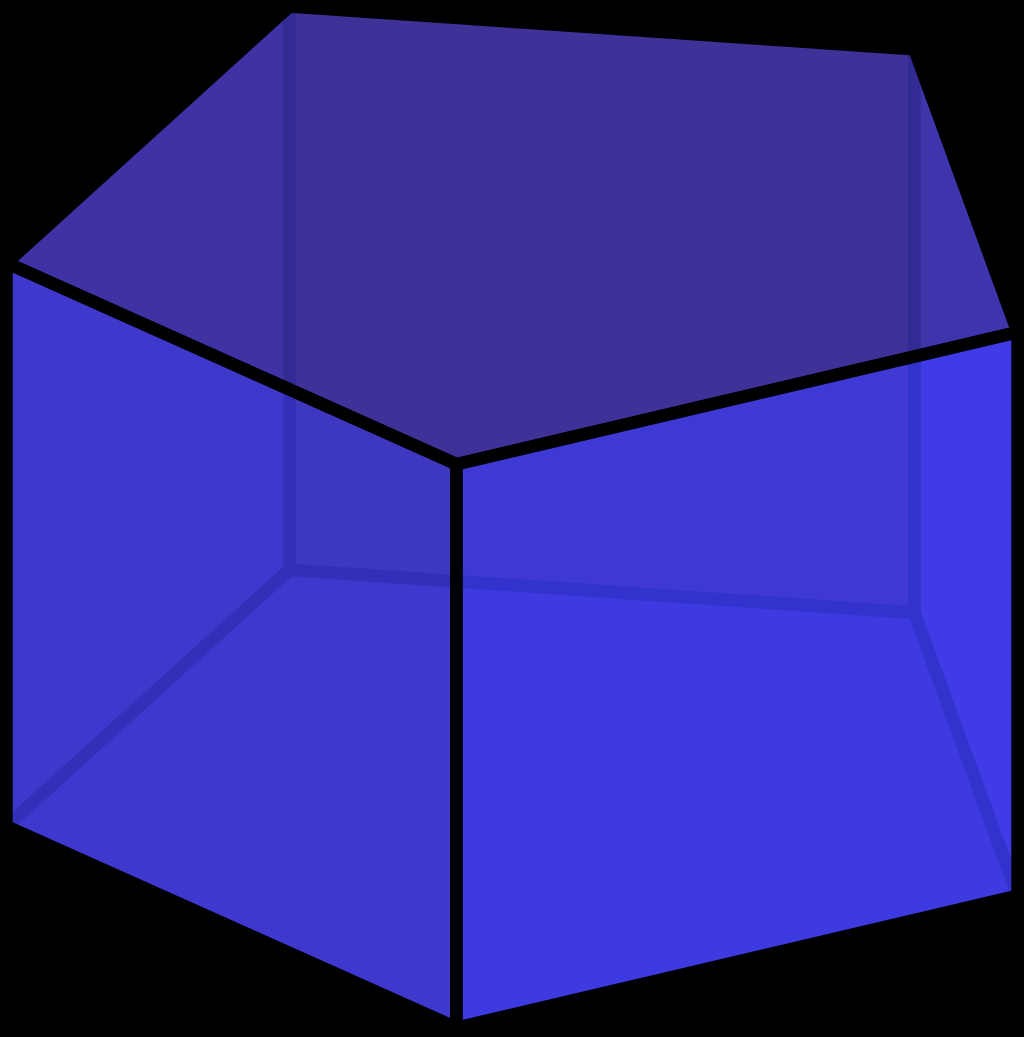 TETRAHEDRONHow many curved edges – 0How many straight edges – 6How many curved faces – 0How many flat faces – 4What shape faces – 4Does it have vertices – yesCan it be stacked – noCan it be rolled – noCan you identify any example of tetrahedron in your everyday life – Toblerone box.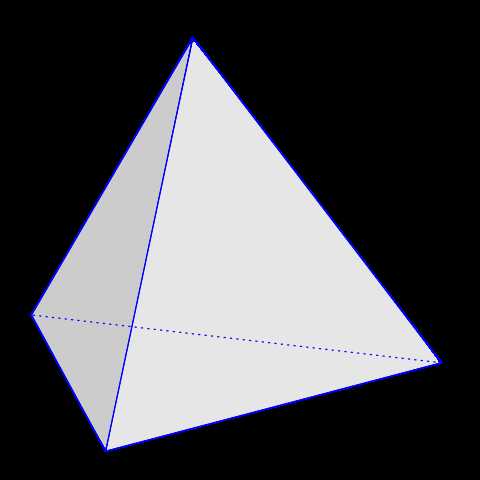 